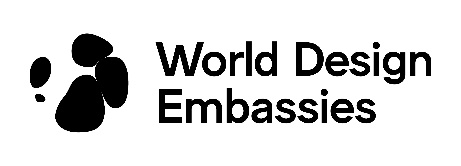 World Design Embassies: perspectieven voor de toekomst tijdens DDW19Tijdens Dutch Design Week (DDW, 19 t/m 27 oktober) gaan internationale specialisten, makers, ontwerpers, gebruikers en veranderaars in Eindhoven de uitdaging aan om actuele maatschappelijke vraagstukken nét even anders aan te pakken. Voor ieder van de zes thema’s – Safety, Circular & Biobased Building, Sustainable Design, Health, Mobility en Water – wordt een World Design Embassy (WDE) ingericht die een programma biedt met exposities, presentaties, workshops, lezingen en debatten. Ook organiseert elke ambassade een conferentie, waar het relevante vraagstuk op een andere manier tot op de bodem wordt uitgediept. Embassies van de toekomstVan klimaatverandering, ondermijning en mobiliteit tot circulariteit, gezondheidszorg en water: het zijn thema’s die een groeiende wereldbevolking voor dilemma’s plaatst. Welke toekomst gaan we tegemoet? En welke toekomst willen we eigenlijk? Hoe ontwerpen we die toekomst? Het antwoord op deze vragen wordt uitgediept door World Design Embassies (WDE). Tijdens Dutch Design Week (19 t/m 27 oktober) in Eindhoven komt WDE tot een hoogtepunt. Bezoekers en professionals zijn welkom om de exposities te bekijken en actief mee te doen met het programma.Embassy of Safety
Hoe kunnen ontwerpers een bijdrage leveren aan actuele veiligheidsvraagstukken? In deze ambassade focussen we ons op onderzoek en experiment. We onderzoeken vanuit verschillende perspectieven relevante antwoorden op de brede vraag: ‘Is veiligheid een recht?’ Locatie: Strijp S,  KetelhuispleinPartners: VNG, Aanjaagteam Ondermijning, politie en DDFEmbassy of Circular & Biobased Building
Maatschappelijke uitdagingen van nu: hoe kunnen we de komende jaren zorgen dat iedereen in Nederland kan wonen? En hoe zorgen we dat binnen deze bouwopgaven ook de klimaatdoelstellingen behaald worden door efficiënt energiegebruik, klimaatbestendig en biobased en uitstootvriendelijk ontwerpen en bouwen?Locatie: Strijp S, KetelhuispleinPartners: Provincie Noord-Brabant, Studio Marco Vermeulen, Company New Heroes en DDF Embassy of Sustainable Design
Hoe kunnen we zorgen voor impact, als bedrijfsleven, als ontwerpers, als consumenten? Deze ambassade benadrukt de urgentie van de transitie naar een duurzame economie en manier van leven, en laat zien wat je er nu concreet aan kunt doen.Locatie: Strijp S & T, Innovation Powerhouse, Gloeilampenplantsoen, Yksi ExpoPartners: DeMeeuw, Gielissen Interiors | Exhibitions | Events, IKEA Nederland, Renewi, NS, TU Delft,Hogeschool van Amsterdam, ArtEZ, TU/e, Design Academy Eindhoven, Wageningen University & Research, DSM-Niaga, ECOR, FrieslandCampina, Interface, KPMG, CIRCO, Provincie Noord-Brabant, Firm of the Future, VanBerlo, Yksi Expo en DDFEmbassy of Health
Een integrale aanpak vanuit nieuwe samenwerkingsvormen. Ontwerptalenten, zorgprofessionals, commerciële partijen en overheden gaan in op de centrale vraag: wat als er geen ziekenhuizen ‘van nu’ meer zijn? Waar vindt de zorg dan plaats en hoe? Wat betekent dit voor de zorgomgeving? En wat is de rol van ontwerpers om de gezondheid in de toekomst vorm te geven? Locatie: Strijp S, KlokgebouwPartners: U CREATE, Stimuleringsfonds Creatieve Industrie, Philips, Máxima Medisch Centrum, Waag en DDFEmbassy of Mobility
Mobiliteit als middel, niet als doel. Stel de mens centraal, maak niet opnieuw de fouten van de jaren ’30, toen steden werden ontwikkeld voor auto’s in plaats van voor mensen. Locatie: Strijp S, Achter Radio RoyaalPartners: VNG, NS, Rijkswaterstaat, Gemeente Eindhoven, Park Strijp Beheer, Six Fingers en DDFEmbassy of Water
Een creatieve Waterhub voor kennisdeling, inspiratie en het versnellen van innovatie. Onderzoek naar mogelijkheden van een zelfvoorzienende, circulaire waterketen. 
Locatie: Campina terrein, het LabPartners: Waterschap De Dommel, Provincie Noord-Brabant, Gemeente Eindhoven, vanderPolloffice, Brabant Water, BPD en DDFWorld Design Embassies World Design Embassies is een programma van Dutch Design Foundation (DDF), dat samen met partners nadenkt over maatschappelijke uitdagingen en de rol van design in het ontwikkelen van nieuwe vergezichten en concrete oplossingsrichtingen. WDE is op verschillende locaties te bezoeken tijdens Dutch Design Week 2019, van 19 t/m 27 oktober in Eindhoven. Na twee succesvolle edities manifesteert World Design Embassies (WDE) zich dit jaar voor de derde keer op Dutch Design Week. Samen met partners en ontwerpers onderzoekt WDE complexe, maatschappelijke vraagstukken. InformatieWorld Design Embassies19 t/m 27 oktober 2019Diverse locaties in Eindhoven (NL)www.worlddesignembassies,com__________________________________________________________________________Noot voor de redactie, niet voor publicatie:Het volledige persbericht incl. bijlage in Word en beeldmateriaal is terug te vinden op onze WDE perssite.Meld je hier aan voor persaccreditatie DDW19.Neem voor meer informatie contact op met Marianne Aarnoudse
T: 0654780683E: marianne@dutchdesignfoundation.comOver WDE
World Design Embassies is een programma waarin design wordt ingezet om nieuwe vergezichten en concrete oplossingsrichtingen te ontwikkelen voor maatschappelijke uitdagingen. Bij World Design Embassies stellen we de mens centraal in het ontwikkelen van de perspectieven, producten en diensten die antwoord geven op de vragen van nu en morgen. Dit doen we door vraagstukken rond thema’s als gezondheid, veiligheid, mobiliteit, duurzame producten en diensten, bouwen en wonen, technologie, urgenties rond water, klimaatverandering en voedsel samen te brengen in zogenaamde embassies voor de toekomst. WDE is een jaarrond programma van Dutch Design Foundation en partners met een hoogtepunt tijdens Dutch Design Week.
PartnersWDE is een initiatief van Dutch Design Foundation en wordt mogelijk gemaakt door de bijdrage van ambassade partners en mede mogelijk gemaakt dankzij een bijdrage in het kader van de Regio Deal Brainport Eindhoven.Dutch Design FoundationDutch Design Foundation (DDF) is optimistisch en gelooft in het probleemoplossende vermogen van designers om de wereld een betere plek te maken. DDF biedt designers daarom kansen, ondersteuning, publiciteit en een platform. De foundation doet dit op verschillende manieren. Aan de hand van grote en kleine evenementen, exposities, talks, prijzen en debatten, biedt DDF een platform voor de beste en meest veelbelovende designers. Op die manier helpen we hen om hun ideeën en werk te verspreiden. DDF is organisator van onder meer WDE en DDW. De foundation is facilitator van het platform en is tevens ook partner in de ambassades.BIJLAGEEmbassy of SafetyIn de Embassy of Safety kijken we naar hoe ontwerpers een bijdrage kunnen leveren aan actuele veiligheidsvraagstukken. In deze ambassade focussen we ons op onderzoek en experiment. We onderzoeken vanuit verschillende perspectieven relevante antwoorden op de brede vraag: ‘Is veiligheid een recht?’ Een voorbeeld van een actueel veiligheidsvraagstuk is ondermijning. Criminelen maken gebruik van systemen en diensten van de bovenwereld. Boven- en onderwereld raken zo met elkaar verweven. Door de invloed en druk die criminelen zo op onze samenleving kunnen uitoefenen raken normen vervaagd en neemt het gevoel van veiligheid en leefbaarheid af. In samenwerking met onze partners de Vereniging van Nederlandse Gemeenten, politie, Aanjaagteam Ondermijning en DDF onderzoeken we de vraag hoe we de menselijke beleving centraal kunnen stellen in de manier waarop we veiligheidssystemen inrichten. Daarmee veranderen we ook het perspectief van veiligheid als recht naar veiligheid als beleving en naar veiligheid als resultaat van gezamenlijke inspanningen en gedeelde verantwoordelijkheid.Locatie: Strijp S,  KetelhuispleinPartners: VNG, politie, Aanjaagteam Ondermijning, DDFEmbassy of Circular & Biobased BuildingDe Embassy of Circular & Biobased Building richt zich op de maatschappelijke uitdagingen van nu: hoe kunnen we de komende jaren zorgen dat iedereen in Nederland kan wonen? En hoe zorgen we dat binnen deze bouwopgaven ook de klimaatdoelstellingen behaald worden door efficiënt energiegebruik, klimaatbestendig biobased en uitstootvriendelijk ontwerpen en bouwen?In het verlengde van afgelopen jaar – circulair – kiest deze Embassy voor de toevoeging van een biobased aanpak. Er wordt gekeken naar duurzame strategieën om niet alleen te voldoen aan de huidige normen, maar ook aan de uitdagingen van morgen. Wat dacht je bijvoorbeeld van het opslaan van C02 tijdens het bouwen, in plaats van uitstoten? Dat is onder meer te zien in BioBaseCamp, een ontwerp van Ketelhuisplein art-director Marco Vermeulen. In het Growing Pavilion, ontwikkeld in samenwerking met Company New Heroes, gaan we nog een stap verder: we onderzoeken nieuwe experimentele biobased materialen door ze toe te passen in het paviljoen. De huid van het paviljoen is onder meer gemaakt van mycelium bouwblokken die speciaal voor dit project gekweekt zijn.
Locatie: Strijp S, KetelhuispleinPartners: Provincie Noord-Brabant, Studio Marco Vermeulen, Company New Heroes, DDFEmbassy of Sustainable DesignMet het thema ‘If not now, then when’ benadrukt Dutch Design Week 2019 de urgentie van de gewenste transitie naar duurzaamheid en een meer circulaire economie en manier van leven. Hoe kunnen we zorgen voor impact, als bedrijfsleven, als ontwerpers, als consumenten? Die vraag staat centraal in de Embassy of Sustainable Design.In de tentoonstelling wordt duidelijk dat de gewenste transitie alleen kan slagen door een transparante en open samenwerking. Het gaat niet alleen om duurzame producten, maar om een verandertraject dat vraagt om investeringen, nieuwe businessmodellen en soms keuzes voor een minder eenvoudige route, gericht op de lange termijn. Met name grote bedrijven hebben hier veel impact op door hun marktpositie en schaalgrootte.

Locatie: Strijp S & T, Innovation Powerhouse, Gloeilampenplantsoen, Yksi ExpoPartners: DeMeeuw, Gielissen Interiors | Exhibitions | Events, IKEA Nederland, Renewi, NS, TU Delft,Hogeschool van Amsterdam, ArtEZ, TU/e, Design Academy Eindhoven, Wageningen University & Research, DSM-Niaga, ECOR, FrieslandCampina, Interface, KPMG, CIRCO, Provincie Noord-Brabant, Firm of the Future, VanBerlo, Yksi Expo en DDFEmbassy of HealthDe groeiende complexiteit in de zorg vraagt meer dan ooit om een integrale aanpak vanuit nieuwe samenwerkingsvormen. Tijdens DDW gaan we daarom met ontwerptalenten, zorgprofessionals, commerciële partijen en overheden in op de centrale vraag: wat als er geen ziekenhuizen ‘van nu’ meer zijn? Waar vindt de zorg dan plaats en hoe? Wat betekent dit voor de zorgomgeving? Op welke manier dragen we zelf bij aan zorg? Hoe gaat de relatie eruit zien tussen zorgprofessionals, patiënten, burgers en anderen? En wat is de rol van ontwerpers om de gezondheid in de toekomst vorm te geven? De ontwerpopgave voor de toekomst van de zorg wordt een dynamisch samengaan van organisatie, burgers, omgeving en techniek. Met ‘Chronic Health?’ toont de Embassy of Health de kracht van design bij deze transitie in de zorg.Locatie: Strijp S, KlokgebouwPartners: U CREATE, Stimuleringsfonds Creatieve Industrie, Philips, Waag, Máxima Medisch Centrum en DDF Embassy of MobilityBij de Embassy of Mobility wordt mobiliteit als middel gezien, niet als doel. Getracht wordt om de mens continu centraal te stellen en niet weer de fout te maken van de jaren ’30, toen steden werden ontwikkeld voor auto’s in plaats van voor mensen. De Embassy of Mobility zoekt samen met ontwerpers, NS, VNG (de Vereniging van Nederlandse Gemeenten), DDF en overige partners naar inspirerende oplossingsrichtingen om mobiliteit te herdefiniëren. Om te durven experimenteren en bestaande dogma’s ter discussie te stellen. Samen met partners gaan we de wegen van de toekomst verkennen. Waarin we Dutch Design Week zien als tussenstop, niet als eindstation. Een tussenstop waarin we dilemma’s opwerpen en perspectieven ophalen.

Locatie: Strijp S, Achter Radio Royaal
Partners: VNG, NS, Rijkswaterstaat, Gemeente Eindhoven, Park Strijp Beheer, Six Fingers en DDF

Embassy of Water

De Embassy of Water is een platform voor watergerelateerd design, waar partijen elkaar in een creatieve Waterhub vinden in kennisdeling, inspiratie en het versnellen van innovatie. Ontwerpers zijn nodig om de omslag te maken van idee naar product, van geest naar materie, van ideaal naar realiteit. Met hun brede, grensverleggende manier van kijken kunnen zij zorgen voor een omslag in denken, handelen en doen.

Tijdens Dutch Design Week onderzoeken ontwerpers en partners binnen de Embassy of Water de mogelijkheden van een zelfvoorzienende, circulaire waterketen. 
Locatie: Campina terrein, het Lab
Partners: Waterschap De Dommel, Provincie Noord-Brabant, Gemeente Eindhoven, vanderPolloffice, Brabant Water, BPD en DDF 